EWANGELIA  Mk 12, 28b-34Największe przykazanieSłowa Ewangelii według Świętego MarkaJeden z uczonych w Piśmie podszedł do Jezusa i zapytał Go: «Które jest pierwsze ze wszystkich przykazań?»Jezus odpowiedział: «Pierwsze jest: „Słuchaj, Izraelu, Pan Bóg nasz jest jedynym Panem. Będziesz miłował Pana, Boga swego, całym swoim sercem, całą swoją duszą, całym swoim umysłem i całą swoją mocą”. Drugie jest to: „Będziesz miłował swego bliźniego jak siebie samego”. Nie ma innego przykazania większego od tych».Rzekł Mu uczony w Piśmie: «Bardzo dobrze, Nauczycielu, słusznie powiedziałeś, bo Jeden jest i nie ma innego prócz Niego. Miłować Go całym sercem, całym umysłem i całą mocą i miłować bliźniego jak siebie samego znaczy daleko więcej niż wszystkie całopalenia i  ofiary».Jezus, widząc, że rozumnie odpowiedział, rzekł do  niego: «Niedaleko jesteś od królestwa Bożego». I nikt już nie odważył się Go więcej pytać.Oto słowo Pańskie.31.10.2021            XXXI niedziela zwykła 1) Dzisiaj po Mszy św. o godz. 9.30 w salce katechetycznej spotkanie z Radą Parafialną. 2) Jutro Uroczystość Wszystkich Świętych. Główna Msza św. na cmentarzu o g.10.00. 3) We wtorek Dzień Zaduszny. Podobnie jak w  poniedziałek Msza św. główna o g. 10.00 na cmentarzu w intencji zmarłych polecanych na kartkach wypominkowych. 4) W tym tygodniu I-czwartek, piątek, sobota i niedziela miesiąca. Nabożeństwa i zmianka różańcowa jak  co miesiąc.   5) Wyjazd do chorych z racji I piątku, będzie w czwartek od godz. 10.306) Za tydzień taca na ogrzewanie bazyliki 7) Na ołtarzach są̨ wyłożone kartki wypominkowe, które można brać́ do wypełnienia. Prosimy o wpisywanie adresu ofiarodawcy, aby można dzięki temu ułożyć harmonogram modlitw w listopadzie uwzględniając ulice Janowa i wioski w poszczególne dni miesiąca. Wypominki możemy składać w zakrystii, a nadto dzisiaj w g. 9.00- 12.00 i na Wszystkich Świętych w g.9.00 – 10.00 na cmentarzu. 8) Od środy 3 listopada do poniedziałku – 08 listopada włącznie różaniec wypominkowy wyłącznie na cmentarzu o godz. 18.00. Rozkład różańca wypominkowego na cmentarzu zamieszczony zostanie w gazetce i na tablicy ogłoszeń́ oraz na tablicy przed cmentarzem. 9)  Bóg zapłać rodzicom dzieci I-komunijnych za pracę na cmentarzu w dniu wczorajszym.10) W najbliższy piątek o g.15.30 spotkanie z ministrantami w zakrystii ministranckiej, a po Mszy św. wieczorowej spotkanie KSM-u na salce.11) Rozkład modlitw za zmarłych polecanych w wypominkach w miesiącu listopadzie jest wywieszony w gablocie i na stronie internetowej parafii.12) "Kino WENUS w Janowie Podlaskim zaprasza na projekcję filmu „Fatima”, która odbędzie się 14 listopada br. (niedziela) o godzinie 14:00. Ceny biletów 12 zł bilet ulgowy (młodzież szkolna i studenci), 14 zł bilet normalny."13) Bóg zapłać́ za ofiary na  kościół: Bezimiennie z ul. Garbarskiej – 200zł., Korolczuk Wacław – Werchliś – 100zł., 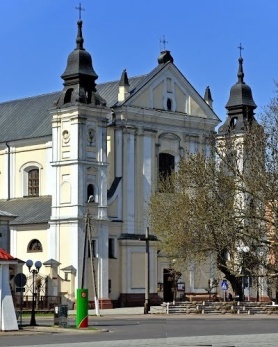 31.10. 2021 r.W CIENIU BazylikiPismo Parafii Trójcy św. w Janowie Podlaskim-do użytku wewnętrznego-PONIEDZIAŁEK – 01 listopada            UROCZYSTOŚĆ WSZYSTKICH   ŚWIĘTYCH PONIEDZIAŁEK – 01 listopada            UROCZYSTOŚĆ WSZYSTKICH   ŚWIĘTYCH 8.001.+Henryka Tarasiuka  - of. Żona z dziećmi.2. +Mariannę Mirończuk – córka Stanisława.  10.001. Za Parafian. WTOREK – 02 listopada DZIEŃ ZADUSZNYWTOREK – 02 listopada DZIEŃ ZADUSZNY8.00 1. +Stanisławę, Eugeniusza Hładoniuków – of. Syn Tomasz z rodziną.2.+Roberta Karneckiego (30dz.)10.00 Wypominkowa 15.151. O dary Ducha Św., opiekę MB dla dzieci – of. rodzice. 17.001. +Leokadię Sylwesiuk (8r.), Edwarda, Marka, Annę, Adama, Kazimierza – of. Alicja Barabasz.2.+Katarzynę Bobińską – of. KRK z Nowego Pawłowa zel. Zofia Mamruk.  ŚRODA – 03 listopadaŚRODA – 03 listopada7.00 1.+Ks. Marka Zielińskiego (1r.)15.151.+Annę Frańczuk (r.), Stanisława, zm. z rodz. Sadowskich – of. rodzina. 17.001. W intencji uczestników nowenny do MBNP 2. +Teresę Półka (2r.). CZWARTEK – 04 listopadaCZWARTEK – 04 listopada7.001. +Franciszka Melaniuka (8r.). 15.151. +Mariannę Mirończuk – of. Córka Katarzyna z rodziną.  17.001. +Zm. siostry z KRK i zm. z ich rodzin, zel. Janina Nowicka z Janowa Podlaskiego.2. +Franciszkę Chilkiewicz (30dz.).  PIĄTEK – 05 listopadaPIĄTEK – 05 listopada7.001.+Teresę Półka ( 2r.) – of. Mama. 15.151. +Mariannę Mirończuk  -  of. Córka Teresa z rodziną. 17.001. +Czesławę (r.), Stanisława, Kazimierza, Danutę, Ziniuków – of. rodzina. SOBOTA – 06 listopadaSOBOTA – 06 listopada7.001. +Franciszkę (r.), Stanisława, Piotra, zm. z rodz. Makarewiczów, Jakimiuków – of. rodzina.15.151. +Irenę Zieńczuk (15r.) – of. rodzina. 17.001. +Mariana (r.), Annę i Władysława – of. syn.2. +Mariannę Ostapczuk (r.), - of. dzieci.  NIEDZIELA – 07 listopadaNIEDZIELA – 07 listopada8.001. +Leokadię, Bronisława, Krzysztofa, Pawła, zm. z rodz. Tychmanowiczów, Antoniego Podsiadło, Janinę, Tadeusza, Zbigniewa, zm. z rodz. Makarewiczów – of. Marianna Tychmanowicz.  9.301.+Witulisa (r.), Mariannę, Mariana, Pawła, Tadeusza, Janinę, zm. rodziców z obu stron – of. Agnieszka Wieremczuk.  2. +Teresę, Stanisława, Kazimierę, Józefa, zm. z rodz. Jagodzińskich, Pisaruków, Szczepańskich, Kozaków, Kapłanów – of. Rodzina. Poza 3. Dz.bł. w 18 r. urodzin Jakuba Bilicza – of. Rodzice.  11.301.+KRK i ich rodzin, zel. Agnieszka Michaluk z Nowego Pawłowa.  Poza 2. +Mariannę Ostapczuk (r.), Jana, zm. dziadków z obu stron – of rodzina. 15.151. Za parafian.  17.001. +Franciszka Czerewko (32r.) Walentynę, Kazimierza, Genowefę, Andrzeja, zm. z rodz. Czerewków, Maksymiuków, Chilkiewiczów, Semeniuków – of. Rodzina.   